protocolo de segurança para o retorno às aulas	Na página 13 da Cartilha, encontra-se o seguinte texto: Informe à Escola sobre o meio de transporte utilizado pelas famílias para se deslocar à escola (se individual ou coletivo), especialmente se houver compartilhamento de veículos com pessoas de fora do círculo de distanciamento social (ex.: pessoas que não sejam da família) e/ou deslocamento com vidros fechados.Questão 1X) Um ônibus escolar está trafegando por um trecho reto da estrada. O motorista do ônibus, chamado Raul, tem um copo de água sobre o painel: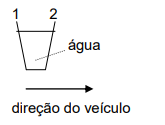 Subitamente, Raul tem que pisar nos freios. O que é mais provável acontecer com a água do copo? A água permanecerá na horizontal. A água se derramará para o lado 1. A água se derramará para o lado 2. A água se derramará, mas não se pode afirmar se derramará para o lado 1 ou o lado 2.Explique, usando conceitos da Física, a sua escolha. Y) O motorista do ônibus, Raul, olha o ônibus que está bem atrás dele pelo espelho retrovisor. O ônibus não está parado, mas parece estar. A velocidade indicada no velocímetro de Raul é de 80 km/h. Qual é a velocidade indicada no velocímetro do ônibus que está atrás de Raul? (A)  0 km/h. (B) Entre 0 e 80 km/h. (C) 80 km/h. (D) Mais de 80 km/h.	Escreva como você pensou. Z) O ônibus de Raul, como a maioria dos ônibus, é movido por diesel. Estes ônibus contribuem para a poluição ambiental. Algumas cidades são equipadas de bondes que são movidos por um motor elétrico. A voltagem necessária para tais motores elétricos é fornecida por cabos que passam acima dos bondes (como os dos trens elétricos). A eletricidade é fornecida por uma estação de força que utiliza combustíveis fósseis. Os defensores da utilização de ônibus elétricos nas cidades dizem que esses ônibus não contribuem para a poluição ambiental. Esses defensores de ônibus elétricos estão corretos? Explique a sua resposta.Você pode ler na página 3: 	Após a infecção, os sintomas se manifestam em 2 a 14 dias. A transmissão entre indivíduos pode ocorrer mesmo na fase pré-sintomática. Ainda sem medicamento ou vacina com eficácia cientificamente comprovada, o distanciamento social (evitando aglomerações), os hábitos de higiene (lavar frequentemente as mãos e evitar tocar o rosto, nariz e boca) e o uso de equipamentos de proteção (máscaras e face shield) têm sido os métodos mais adotados no enfrentamento da pandemia causada pelo SARS-CoV-2.Questão 2Em uma cidade no norte da China, foi comprovado o primeiro contágio e, após alguns dias, verificaram que a taxa de contágio do covid-19 é a mesma apresentada no gráfico a seguir.Os órgãos responsáveis pelo controle da pandemia perceberam que se não fosse tomada uma medida de intervenção rápida, o número de pessoas infectadas na quinta etapa seria: a) 81 b) 121 c)243 d) 364 e) 728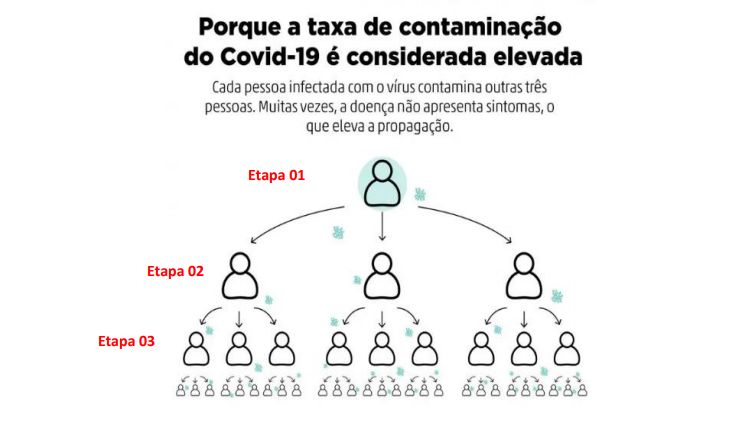 Para entrar no estabelecimento escolar, todas as pessoas (inclusive visitantes, entregadores, prestadores de serviços, etc.) devem observar algumas regras: Antes de entrar, é preciso aferir a temperatura por termômetro a laser.A máscara respiratória é obrigatória durante a permanência na escola.O distanciamento mínimo de 2 metros deve ser cumprido. Questão 3	A Figura a seguir representa uma folha de cartolina com 69,5 cm de comprimento e com 49,5 cm de largura. Nessa cartolina, a Isis vai recortar um círculo com o maior raio possível  para fazer um cartaz com essas informações.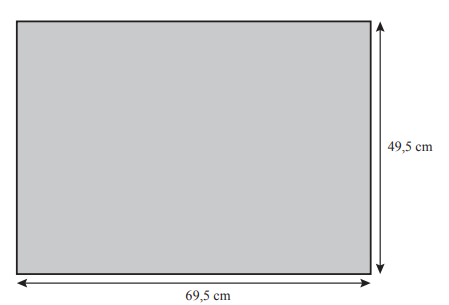 Determine a área, em cm2, da porção de cartolina que sobrará depois que a Isis recortar o círculo. Apresente o resultado arredondado às décimas. Não faça arredondamentos nos cálculos intermediários. Mostre como você chegou à sua resposta. (Utilize 3,1416 para valor aproximado de). Ainda na página 13, na Cartilha, estão as informações sobre o lanche e roupas. A mochila deverá conter o lanche bem embalado e dentro de um saquinho, além de duas garrafas identificadas e cheias d’água. É recomendável levar uma troca de roupa limpa e três máscaras adicionais, separadas em saquinhos, para trocar quando necessário.Questão 4Em uma escola, na sexta-feira, 3 em cada 4 alunos usavam jeans. Havia 600 alunos na escola na sexta-feira. Quantos alunos usavam jeans? Efetue os cálculos.  599, porque 600 -  (4 - 3) = 599 450, porque    =  (C) 50, porque 600 ÷  (4 x  3) = 50(D) 800, porque    = As portas e janelas ficarão abertas constantemente. As atividades em espaços abertos serão planejadas com antecedência para evitar que outra turma esteja no mesmo ambiente simultaneamente.Estudo em hospital mostra que 80% dos pacientes internados com covid-19 tinham deficiência de vitamina D	Membros da Universidade de Cantábria e do Hospital Marqués de Valdecilla, em Santander, Espanha, alertam que conseguiram demonstrar uma associação entre a presença da vitamina D e a covid-19, mas não uma causalidade. Ou seja, não é possível fazer afirmações de que a deficiência de vitamina D leva ao adoecimento ou que o reforço de vitamina D possa proteger contra a doença.A vitamina D já presente no nosso corpo é ativada na exposição a o sol, mas pode ser adquirida também através da alimentação.  SAÚDE  27/10/2020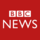 Um professor pede aos alunos que expliquem o que vêem nesta imagem. As explicações de quatro alunos são apresentadas no box. 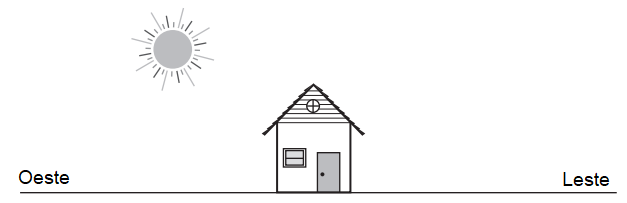 Qual(quais)dos alunos deu(deram) uma explicação correta?Aluno 1 apenas Alunos 2 e 4 apenas Alunos  2 apenas Alunos 1 e 3 apenasExplique como você pensou. Aluno 1: O sol se porá em menos de 6 horas.Aluno 2: O sol alcançará o horizonte leste em menos de 10 horas.Aluno 3: A imagem mostra o início da manhã.Aluno 4: A imagem mostra a localização do sol ao meio-dia.